Реши логическую задачуПо некоторым поступившим в полицию города Сан-Франциско сведениям, можно было сделать вывод, что готовится похищение драгоценностей жены миллионера миссис Андерсон. Миссис Андерсон жила в одном из первоклассных отелей. По-видимому, здесь же проживал и замысливший злодеяние преступник. Несколько дней дежурил детектив в номере миссис Андерсон в надежде схватить негодяя, но безрезультатно. Миссис Андерсон уже начала подшучивать над ним, как вдруг произошло следующее. Вечером кто-то постучал в дверь номера. Затем дверь открылась, и в комнату заглянул мужчина. Увидев миссис Андерсон, он извинился, сказав, что ошибся дверью.- Я был абсолютно уверен, что это моя комната, - смущенно проговорил он. - Ведь все двери так похожи одна на другую.Тут детектив вышел из засады и арестовал незнакомца. Что смогло убедить детектива в том, что перед ним злоумышленник?


Узнай дерево по листуЛист какого дерева здесь нарисован? Раскрась его так, как он будет выглядеть осенью.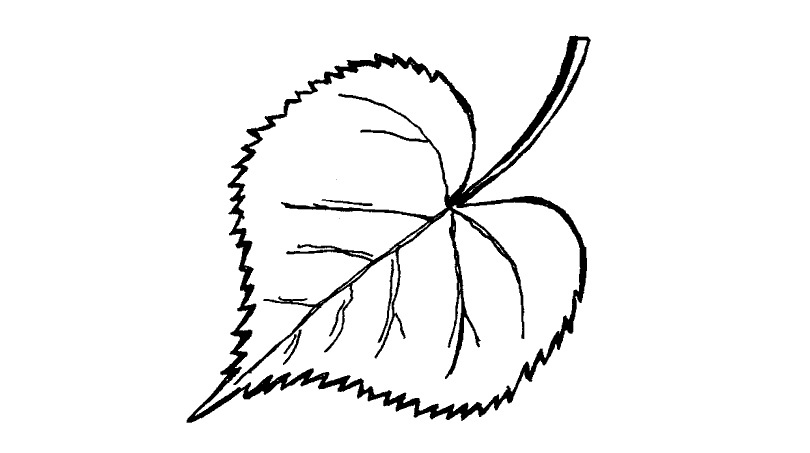 Прочитай скороговорку без запинкиУ Антипа в саду одна липа,
А Филипп посадил семь лип.